WEEKLY BULLETIN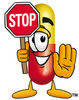 2010-2011March 28th  – March 31st    Calendar of March/April Events	March 28-31	Early Dismissal/Parent-Teacher ConferencesMarch 31		KHA Family Skate Night – 5pm-10pmApril 1		No SchoolApril 7 		KPA MeetingApril 9 		Saturday SchoolApril 18-22 	Spring Break!  April 23		No School – Staff Professional Development DayStudent AttendanceWe ask parents to ensure their child is at school every single day, for the full day.  There are only 22 instructional days left before the CST so it’s imperative that our students are in the classrooms learning.  We ask that parents schedule doctor/dentist appointments afterschool or during any school breaks.  As a further incentive for perfect attendance, grade levels will be competing for a pizza party and free dress day.  Each day grade levels are eligible to earn up to 2 points – 1 point for perfect attendance with no student leaving early, and 1 point for no tardies (excused or unexcused).  So far 6th grade is in the lead with 2 points!  Student Transportation HelpOne of our students is in need of transportation to school.  The student lives in South San Jose.  If you are able and willing to provide carpool, please call the mom at 408-841-1185.  Thank you for helping out a teammate!Soccer SeasonWe are so proud of our boys and girls soccer team!  Both teams won their game this past Monday, with the boys scoring 5-0 and the girls scoring      12-0.  They’ve had a great season and will be playing their last game this Thursday at Buscher Middle School.  Please come out to support and cheer on our students!  We hope to see you there!  And hopefully both teams will make it to the playoffs!  KHA Skate Night – This Thursday!To finish off our Health Awareness Month, the 8th grade class will be hosting a family skate night on March 31st. The admission is $8 for adults and students. We gladly invite all our students and families to come out, have fun, and support our 8th grade class and Health Awareness!  Feel free to come anytime from 5-10pm and let them know you’re with KIPP.  And note that there will be no school the following day.  8th Grade Promotion PlanningMr. Walton, our 8th grade Team Leader, is looking for a group of 5-7 parents who would like to take the lead on planning the 8th grade promotion ceremony.  If you are interested in helping spearhead the planning process, please contact Mr. Walton at 408-726-2465.Stanford’s Splash ProgramThe SPLASH program at Stanford University is happening the weekend of April 16th & 17th. 7th & 8th grade students can register online @ http://www.stanfordesp.org/ for a two-day marathon of classes from dance to computer building! Financial aid is available. Students will need to coordinate their own transportation. Students should contact Mrs. Eichler with questions.REMINDERSAttendance and TardiesAs we are approaching our CST’s it is incredibly important that our students are at school for the full days and arrive on time.  The best way for your student to learn is to be at school.  Please make sure any doctor/dentist appointments are scheduled after school, on weekends, or during breaks.  And again, we require doctor’s notes in order to excuse your child’s absence.  For any students that have excessive absences or tardies, we will be referring them to our Student Attendance Review Team (SART).Early Dismissal and Pick Up for StudentsIn order for students to be excused when parents pick up their students for dismissal from class, our front office must receive a doctor’s note or call in advance to Ms. Tang. For our Friday schedule, we especially need a call in advance so that we may dismiss your student to the front office to avoid disrupting our whole school T&F assembly. Thank you in advance for you help and cooperation.*****************************************************************************************************************PLEASE RETURN THE SIGNED PORTION BELOW BY WEDNESDAY, MARCH 30th***Student Name: _________________________		__ Grade: _________Parent Name: ______________________________________________Parent Signature: ______________________________BOLETIN SEMANAL2010-201128 de Marzo - 31 de MarzoCalendario De los Eventos de Marzo/Abril28 al 31 de Marzo		Salida Temprano/Conferencias Padres y Maestros31 de Marzo		Noche Familiar de Patinar – 5pm-10pm1 de Abril			No hay Escuela7 de Abril 		Junta de KPA9 de Abril 		Escuela de Sábado – 9am-11am18 al 22 de Abril  		Vacaciones de Primavera!  23 de Abril		No hay Escuela – Junta del PersonalAsistencia de EstudiantesPedimos a los padres que aseguren  que su hijo/a este en la escuela todos los días, para el día completo. Solamente faltan 22 dias de instrucción antes de los CST y es imperativo  que los estudiantes estén en clase para que aprendan.  Pedimos a los padres que hagan las citas del doctor/dentist después de la escuela o durante las vacaciones. Como un iniciativo adicional para asistencia perfecta, los grado estarán compitiendo  para una fiesta de pizza y un dia libre de vestir. Cada día los grados son elegibles para ganar 2 puntos- 1 punto para asistencia perfecta sin que ningún estudiante se vaya temprano, y un punto para no tardancias (con o sin escusa).  Hasta orita los del 6mo  grado esta adelantados por 2 puntos!Transportación para Un EstudianteUno de nuestros estudiantes esta en necesidad de transportación a la Escuela. El estudiante vive en el Sur de San José. Si usted puede ayudar en hacer car pool, por favor de comunicarse con la mama al  408-841-1185.  Gracias por ayudar a un compañero!La Temporada de SoccerEstamos orgullosos de nuestro equipo de niños y niñas! Los dos equipos ganaron sus juegos este pasado lunes, con los niños ganando 5-0 y las ninas ganado 12-0.  Han tenido una temporada muy buena y estarán jugando su último juego este jueves en la escuela Buscher Middle School. Por favor de ir a apoyar a nuestros estudiantes! Y ojhala que los dos equipos lleguen   a las finales!  Noche Familiar de Patinar de KHAPara acabar  nuestro mes del conocimiento de la salud, la clase de  8vo  grado recibirá una noche del patinaje  de la familia el 31 de marzo. La admisión es $8 para los adultos y los estudiantes. ¡Invitamos  a todos nuestros estudiantes y familias que asistan, tendremos diversión, y apoyamos nuestra 8vo grado y conocimiento de la salud!  Por favor de venir a cualquier hora de  5-10pm  y dejarles saber que usted está con  KIPP.  Y note que no habrá escuela el siguiente dia.  Planear la promoción del 8vo Grado Mr. Walton, nuestro líder 8vo grado, esta buscando un grupo de 5-7 padres quien le gustaría tomar el liderazgo  de planear la ceremonia de promoción para los  del  8vo grado.  Si usted esta interesado en ayudar el proceso de planear, por favor de contactar a Mr. Walton al 408-726-2465.Programa Splash De StanfordEl programa SPLASH en la Universidad de Stanford  se llevara acabo el fin de semana de abril 16th y  17th.  Los estudiantes del  7mo  y  8vo  grado pueden registrarse por internet  @ http://www.stanfordesp.org/  por dos-días maratón de clases de bailar a  construir edificio. Hay asistencia financiera.  Los estudiantes tienen que coordinar su propia transportación. Los estudiantes deberán contactar Mrs. Eichler con preguntas.Recordatorios  Asistencia y TardanzasComo nos estamos acercando a nuestros exámenes  CST’s es muy importante que nuestros estudiantes estén en la escuela por el día complete y que lleguen a tiempo.  La mejor forma que nuestros estudiantes aprendan es estar en la escuela.  Por favor asegures de que cualquier cita de doctor o  dentista sean hechas después de escuela, fin de semana, o en las vacaciones. Y nuevamente, nosotros requerimos una nota del doctor o del dentista para excusar la ausencia. Para cualquier estudiante que tenga ausencias o tardancias excesivas, los estaremos refiriendo  a  Student Attendance Review Team (SART).Salida temprana y Recoger a Los EstudiantesRecuerden por favor que todos los estudiantes que están ausentes en los días de la escuela y el día regulares de la escuela de sábado deben llamar para notificar a Ms. Tang. Cuando el estudiante este ausente, necesitamos una  nota del  doctor  cuando el estudiante regrese a la escuela, para excusar la ausencia. Recuerde por favor que más de 3  ausencias  sin excusa significarán la pérdida del viaje del fin del año.*****************************************************************************************************************FAVOR DE REGRESAR LA PORCIÓN FIRMADA A CONTINUACIÓN EL MIERCOLES, 31 DE MARZO***Nombre de Estudiante: _____________________________Grado: _________ Nombre de Padre/Tutor: ____________________________________Firma de Padre/Tutor: _______________________________